   الاسم :---------------------   النتاجات الواجب تحققها:تمييز يمين، يسار               www.awa2el.net* جميع الحقوق محفوظة لمدارس تقارب وموقع الأوائل التعليميـــــــــــــــــــــــــــــــــــــــــــــــــــــــــــــــــــــــــــــــــــــــــــــــــــــــــــــــــــــــــــــــــــــــــــــــــــــــــــــــــــــــــــــــــــــــــــــــــــــــــــــــــــــ أولا : ألون ما يوجد على يمين الطفل بالأحمر، وما يوجد على يساره بالأخضر .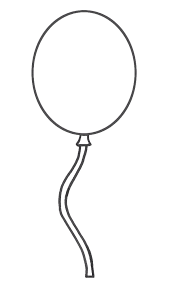 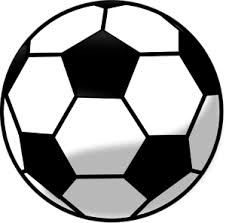 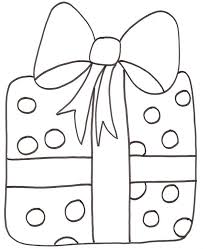 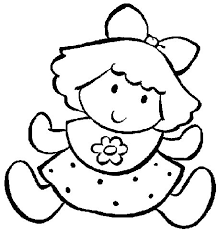 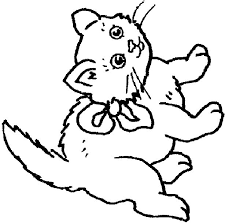 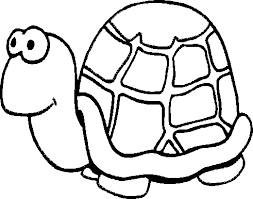 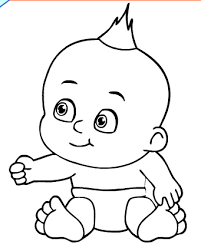 العلامة الكلية1النتاجعلامة الطالبالتقييم اللفظي                (جيد، جيد جداً، ممتاز)